QUYẾT ĐỊNHBan hành Đơn giá nhà ở, công trình phục vụ sinh hoạt gắn liền vói đất để
bồi thường giải phóng mặt bằng trên địa bàn tỉnh Hải DươngỦY BAN NHÂN DÂN TỈNH HẢI DƯƠNGCăn cứ Luật Tổ chức chính quyền địa phương ngày 19 tháng 6 năm 2015; Luật đát đai ngày 29 thảng 11 năm 2013;Căn cứ Luật Xây dựng ngày 18 thảng 6 năm 2014;Căn cứ Nghị định số 47/2014/NĐ-CP ngày 15 thảng 5 năm 2014 của Chính phủ Quy định về bồi thường, hỗ trợ, tái định cư khi Nhà nước thu hồi đất;Căn cứ Nghị định sổ 68/2019/NĐ-CP ngày 14 thảng 8 năm 2019 của Chính phủ vể quản lý chỉ phí đầu tư xây dựng;Theo đề nghị của Giám đốc Sở Xây dựng,QUYẾT ĐỊNH:Điều 1. Ban hành kèm theo Quyết định này Đơn giá nhà ở, công trình phục vụ sinh hoạt gắn liền với đất để bồi thường giải phóng mặt bằng trên địa bàn tỉnh Hải Dương.Điều 2. Quyết định này có hiệu lực kể từ ngày 01 tháng 01 năm 2020 và thay thế Quyết định số 2829/2007/QĐ-UBND ngày 06 tháng 8 năm 2007 của ủy ban nhân dân tỉnh Hải Dương về việc ban hành Đơn giá nhà cửa, các công trình kiến trúc để đền bù giải phóng mặt bằng trên địa bàn tỉnh Hải Dương. Các Quyết định: số 4039/2007/QĐ-UBND ngày 19 tháng 11 năm 2007 về việc đính chính Đơn giá nhà cửa, các công trình kiến trúc để đền bù giải phóng mặt bằng trên địa bàn tỉnh Hải Dương; số 06/2014/QĐ-UBND ngày 17 tháng 02 năm 2014 về việc điều chỉnh đơn giá nhà cửa, các công trình kiến trúc để bồi thường giải phóng mặt bàng trên địa bàn tỉnh Hải Dương hết hiệu lực thi hành kể từ ngày Quyết định này có hiệu lực.Điều 3. Chánh Văn phòng ủy ban nhân dân tỉnh; Thủ trưởng các Sở, Ban, Ngành của tỉnh; Chủ tịch Uỷ ban nhân dân cấp huyện; Chủ tịch Uỷ ban nhân dâncấp xã và các tổ chức, cá nhân có liên quan trên địa bàn tỉnh căn cứ Quyết định thi hành./. Nơi nhận: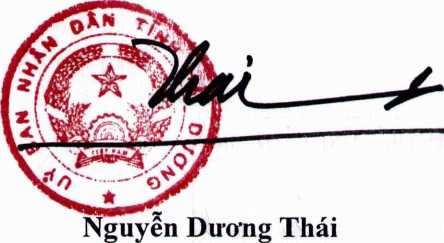 Như điều 3;Văn phòng Chính phủ;Các Bộ: Xây dựng, Tài chính;Cục Kiểm tra văn bản (Bộ Tưphảp)\Thường trực Tinh ủy;Thường trực HĐND tỉnh;Đoàn Đại biểu Quốc hội tỉnh;Chủ tịch, Phó Chủ tịch UBND tinh;Các Ban của HĐND tỉnh;UBND cấp xã (do UBND cấp huyện sao gửi)\Lãnh đạo VP UBND tỉnh;TT Công nghệ thông tin - VP UBND tỉnh;Lưu: VT, Khanh (65b)^THUYẾT MINH VÀ QUY ĐỊNH ÁP DỤNGĐƠN GIÁ NHÀ Ở, CÔNG TRÌNH PHỤC VỤ SINH HOẠT GẮN LIỀN VỚI ĐẤT ĐỂ BỒI THƯỜNG GIẢI PHÓNG MẶT BẰNG TRÊN ĐỊA BÀN TỈNH HẢI DƯƠNGCơ sở lập đơn giá, nội dung đơn giáĐịnh mức dự toán xây dựng công trình - phần xây dựng Côồg bố kèm theo Văn bản số 1776/BXD-VP ngày 16 tháng 8 năm 2007 của Bộ Xây dựng;Định mức các hao phí xác định giá ca máy và thiết bị thi công xây dựng Công bổ kèm theo Quyết định số 1134/QĐ-BXD ngày 08 tháng 10 năm 2015 của Bộ Xây dựng;Đơn giá xây dựng công trình - phần xây dựng Công bố kèm theo Quyết định số 2332/QĐ-ƯBND ngày 23 tháng 8 năm 2016 của ủy ban nhân dân tỉnh Hải Dương;Giá vật liệu xây dựng để tính đơn giá theo Công bố giá tháng 6 năm 2019 của liên sở Tài chính - Xây dựng;Mức lương cơ sở đầu vào lấy theo Quyết định số 20/2016/QĐ-UBND ngày 22 tháng 7 năm 2016 của ƯBND tỉnh Hải Dương; Hệ số lương công nhân tính theo quy định tại Thông tư số 05/2016/TT-BXD ngày 10 tháng 3 năm 2016 của Bộ Xây dựng hướng dẫn xác định đơn giá nhân công trong quản lý chi phí đầu tư xây dựng;Đơn giá xây dựng nhà; chuồng trại chăn nuôi trong Phụ lục 1 và một số khối lượng công việc xây lắp trong Phụ lục số 2 (có ghi MSCV là DT) được tính cho một đơn vị tính (m, m2 hoặc m3) công trình xây dựng mới được lập trên cơ sở hồ sơ bản vẽ thiết kế mẫu theo từng loại công trình; dự toán tính toàn bộ công trình chia bình quân cho một đơn vị tính (m, m2 hoặc m3) theo loại công trình.Đơn giá được tính cho một đơn vị Olm2 sàn hoàn chỉnh bao gồm: Chi phí chung, Thu nhập chịu thuế tính trước, Chi phí quản lý dự án, Chi phí thiết kế bản vẽ thi công, Chi phí thẩm tra thiết kế, Chi phí giám sát thi công xây dựng, Chi phí nhà tạm tại hiện trường để ở và điều hành thi công, Chi phí một số công việc thuộc hạng mục chung không xác định được khối lượng từ thiết kế, Thuế giá trị gia tăng, Chi phí cấp phép xây dựng. Phần ốp tường, điện, nước được tính theo Phụ lục số 2.Chiết tính đơn giá xây dựng các công việc chính tính đến giá trị xây lắp sau thuế theo định mức dự toán xây dựng công trình - phần xây dựng số 1776/BXD-VP ngày 16 tháng 8 năm 2007 của Bộ Xây dựng và là đơn giá thành phần của công việc xây dựng mới.Quy định áp dụng1. Bộ đơn giá nhà ở, công trình phục vụ sinh hoạt gắn liền với đất trên được áp dụng để bồi thường giải phóng mặt bằng đối với nhà ở, công trình phục vụ sinh hoạt gắn liền với đất của hộ gia đình, cá nhân, người Việt Nam định cư ở nước ngoài khi Nhà nước thu hồi đất.Các khối lượng, công việc xây dựng không có trong bộ đon giá trên thìđược tính toán cụ thê cho từng cấu kiện, bộ phận theo phương pháp lập dự toán trên địa bàn tỉnh Hải Dương tại thời điểm lập phương án bồi thường giải phóng mặt băng.	' ’Công trình nhà cửa khác với thiết kế mẫu thì được tính thêm hoặc trừ đi khối lượng thực tế theo đơn giá công việc xây dựng chi tiết tại Phụ lục số 2.Hệ số điều chỉnh:Đơn giá trong Phụ lục số 1 và Phụ lục số 2 được áp dụng cho địa bàn Thành phố Hải Dương; các địa bàn còn lại áp dụng với với hệ số điều chỉnh như sau:?'Thành phố Chí Linh và các huyện, thị xã: cẩm Giàng, Nam Sách, Kim Thành, Kinh Môn, Gia Lộc, Bình Giang, Tứ Kỳ: K = 0,977.Các huyện: Thanh Hà, Ninh Giang, Thanh Miện: K = 0,962Không áp dụng đơn giá trên cho các trường họp sau:Phương án bồi thường, hỗ trợ nhà ở, công trình phục vụ sinh hoạt gắn liền với đất đã được cấp có thẩm quyền phê duyệt và tổ chức, cá nhân có tài sản đã nhận tiền bồi thường, hỗ trợ trước ngày Đơn giá này có hiệu lực thi hành.Phương án bồi thường, hỗ trợ nhà ở, công trình phục vụ sinh hoạt gắn liền với đất đã được cấp có thẩm quyền phê duyệt theo đúng các quy định của Pháp luật, đã tổ chức chi trả tiền trước ngày Đơn giá này có hiệu lực thi hành nhưng tổ chức, cá nhân có tài sản không nhận tiền bồi thường, hồ trợ.Trong quá trình áp dụng bộ đơn giá, nếu gặp vướng mắc, đề nghị các đơn vị phản ánh về Sở Xây dựng để nghiên cứu, giải quyết hoặc đề nghị Uỷ ban nhân dân tỉnh giải quyết theo thẩm quyền./.PHỤ LỤC SÓ 1k Ở, CÔNG TRÌNH PHỤC vụ SINH HOẠT GẮN LIỀN VỚI ĐẤT J ;ờng giải phóng mặt bằng trên địa bàn thành phố Hải Dương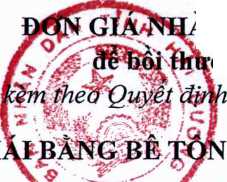 sổ ỊjLj2 019/ỌĐ-UBND ngày Ịtlháng 12 năm 2019 của UBND tỉnh Hải Dương)G CÓT THÉPGHĨ CHỦ:Chiều cao nhà chuẩn: Tầng 1 cao 3,9m, tầng 2,3,4 cao 3,6m, chòi thang cao 2,4m.Đơn giá sử dụng vữa xi măng PC30, xây trát VXM mác 75#.Nhà loại D, E xây bằng gạch xỉ, đơn giá bồi thường bằng 87% đơn giá nhà xây gạch chỉ đặc cùng loại.Nhà có chiều cao lớn hơn hoặc nhỏ hơn tiêu chuẩn này được tính thêm hoặc trừ đi khối lượng đó theo đơn giá chi tiết.Diện tích sàn các tầng bao gồm diện tích xây dựng các tầng cộng thêm diện tích ban công phía trước tương ứng.Đơn giá chuẩn K=1 cho 1 ngôi nhà hoàn chỉnh các tầng, đơn giá tầng 1 đã bao gồm cả móng.Đơn giá trên chưa tính phần diện tích ốp, thiết bị vệ sinh, cấp thoát nước, cấp điện, khu bếp.2 - ĐƠN GIÁ NHÀ MÁI LỢP NGÓI, FIBRO XI MĂNGĐơn vị tính: 1.000 đông/m sànGHI CHỦ:Nhà xây gạch nung tính bằng 100% đơn giá, nhà xây gạch papanh tính bằng 87% nhà xây gạch chỉ cùng loại.Diện tích nhà mái ngói đo phủ bì tường. Diện tích nhà hiên tây đo phủ bì tường đến phủ bì cột.Đơn giá sử dụng vữa xi mãng PC30, xây trát VXM mác 75#.PHỤ LỤC SÓ 2 NH PHỤC VỤ SINH HOẠT GẮN LIÊN VỚI ĐÁT t bằng trên địa bàn thành phố Hải Dương §i lượng công việc xây lắpv Ẳ/2019/QĐ-UBND ngày/lttháng 12 năm 2019 a .ìỊỊỊND tỉnh Hải Dương)(Ban hành kèm\ĨÈ}%}uyẽt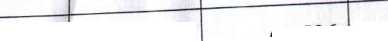 ỦY BAN NHÂN DÂNTỈNH HẢI DƯƠNGSố: 52/2019/QĐ-UBNDCỘNG HÒA XÃ HỘI CHỦ NGHĨA VIỆT NAMĐộc lập - Tự do - Hạnh phúcHải Dương, ngày 12 tháng 12 năm 2019TTTIÊU CHUẨN LOẠI NHÀ, KÉT CẤU TƯỜNG MÁIGiáchuẩnK=1Giá cho lm2 sàn tầng 1 cả móngGiá cho lm2 sàn tầng 2, 3, 4ANhà khung BTCT, cao từ 3 đến 4 tàng, đáy móng có gia cố cọc treNhà khung BTCT, cao từ 3 đến 4 tàng, đáy móng có gia cố cọc treNhà khung BTCT, cao từ 3 đến 4 tàng, đáy móng có gia cố cọc treNhà khung BTCT, cao từ 3 đến 4 tàng, đáy móng có gia cố cọc tre1Móng BTCT, nền ỉát gạch xi măng hoa 200x200, tường gạch chỉ đặc 2205.0487.6184.0932Móng BTCT, nền lát gạch Ceramic 300x300, tường gạch chỉ đặc 2205.0657.6374.1093Móng BTCT, nền lát gạch xi măng hoa 200x200, tường gạch chỉ đặc 1104.7437.2373.7574Móng BTCT, nền lát gạch Ceramic 300x300, tường gạch chỉ đặc 1104.7617.2573.7745Móng BTCT, nền lát gạch xi măng hoa 200x200, tường gạch 2 lỗ 2204.9647.5314.0106Móng BTCT, nền lát gạch Ceramic 300x300, tường gạch 2 lỗ 2204.9807.5494.0267Móng BTCT, nền lát gạch xi măng hoa 200x200, tường gạch 2 lồ 1104.6897.1833.7048Móng BTCT, nền lát gạch Ceramic 300x300, tường gạch 2 lỗ 1104.7077.2033.7219Móng BTCT, nền lát gạch xi măng hoa 200x200, tường gạch BT không nung 2205.1757.7494.217BNhà tường gạch chịu lực, cao từ 3 đến 4 tầng, đáy móng có gia cố cọc tre1Móng gạch chỉ đặc 220, nền lát gạch xi măng hoa 200x200, tường gạch chỉ đặc 2204.5566.6143.7082Móng gạch chỉ đặc 220, nền lát gạch Ceramic 300x300, tường gạch chỉ đặc 2204.5756.6363.7243Móng gạch chỉ đặc 220, nền lát gạch Ceramic 400x400, tường gạch chỉ đặc 2204.5886.6503.7364Móng gạch chỉ đặc 220, nền lát gạch Ceramic 500x500, tường gạch chỉ đặc 2204.6096.6743.7575Móng BTCT, nền lát gạch xi măng hoa 200x200, tường gạch chỉ đặc 2204.5696.6583.7086Móng BTCT, nền lát gạch Ceramic 300x300, tường gạch chỉ đặc 2204.5886.6803.7247Móng BTCT, nền lát gạch Ceramic 400x400, tường gạch chỉ đặc 2204.6016.6943.7368Móng BTCT, nền lát gạch Ceramic 500x500, tường gạch chỉ đặc 2204.6236.7183.7579Móng gạch chỉ đặc 220, nên lát gạch xi măng hoa 200x200, tường gạch BT không nung 2204.6906.7573.837cNhà 2 tầng, gạch chịu lực móng có gia cố cọc treNhà 2 tầng, gạch chịu lực móng có gia cố cọc treNhà 2 tầng, gạch chịu lực móng có gia cố cọc treNhà 2 tầng, gạch chịu lực móng có gia cố cọc tre1Tường 220 gạch chỉ đặc, nên lát gạch xi măng hoa 200x200,4.7966.1253.8692Tường 220 gạch chỉ đặc, nền lát gạch Ceramic 300x300,4.8156.1473.8863Tường 220 gạch chỉ đặc, nên lát gạch Ceramic 500x500, tường gạch chỉ đặc 2204.8496.1853.9174Tường 220 gạch chỉ đặc, nên lát gạch Ceramic 600x600, tường gạch chỉ đặc 2204.8786.2173.9435Móng gạch chỉ đặc 220, nên lát gạch xi măng hoa 200x200, tường gạch BT không nung 2204.9346.2684.004DNhà 1 tầng, móng gạch xây được 2 tầng, có gia cố cọc treNhà 1 tầng, móng gạch xây được 2 tầng, có gia cố cọc treNhà 1 tầng, móng gạch xây được 2 tầng, có gia cố cọc treNhà 1 tầng, móng gạch xây được 2 tầng, có gia cố cọc tre1Tường 220 gạch đặc cao 3,6m, nên lát gạch xi măng hoa 200x2006.1492Tường 220 gạch đặc cao 3,6m, nền lát gạch Ceramic 300x3006.1693Tường 110 gạch đặc cao 3,6m, nền lát gạch xi măng hoa 200x2005.8594Tường 110 gạch đặc cao 3,6m, nền lát gạch Ceramic 300x3005.8815Tường 220 gạch BT không nung cao 3,6m, nền lát gạch xi măng hoa 200x2006.384ENhà 1 tầng, đáy móng không gia cố cọc treNhà 1 tầng, đáy móng không gia cố cọc treNhà 1 tầng, đáy móng không gia cố cọc treNhà 1 tầng, đáy móng không gia cố cọc tre1Tường 220 gạch chỉ đặc cao 3,Om, nền lát gạch xi măng hoa 200x2005.7262Tường 220 gạch chỉ đặc cao 3,0m, nền lát gạch Ceramic 300x3005.7453Tường 110 gạch chỉ đặc cao 3,Om, nền lát gạch xi măng hoa 200x2005.4274Tường 110 gạch chỉ đặc cao 3,Om, nền lát gạch Ceramic 300x3005.4485Tường 220 gạch BT không nung cao 3,Om, nền lát gạch xi măng hoa 200x2005.958TTTIÊU CHUẨN LOẠI NHÀ, KÉT CẤU TƯỜNG MÁIGiáchuẩnK=1GNhà 1 tàng, đáy móng có gia cố cọc tre1Tường 220 xây gạch chỉ đặc, cao 3,Om, nền lát gạch xi măng hoa 200 X 200 mm, mái ngói, KC gỗ, vì kèo gỗ4.6462Tường 220 xây gạch chỉ đặc, cao 3,Om, nền lát gạch Ceramic 300x300mm, mái ngói, KC gỗ, vì kèo gỗ4.6673Tường 220 xây gạch chỉ đặc, cao 3,Om, nền lát gạch xi măng hoa 200 X 200 mm, mái ngói, KC tre, vì kèo tre4.3834Tường 220 xây gạch chỉ đặc, cao 3,Om, nền lát gạch Ceramic 300x300mm, mái ngói KC tre, vì kèo tre4.4145Tường 220 xây gạch chỉ đặc, cao 3,Om, nền lát gạch xi măng hoa 200 X 200 mm, mái Pibro xi măng KC tre, vì kèo gỗ4.0646Tường 220 xây gạch chỉ đặc, cao 3,Om, nền lát gạch Ceramic 300x300mm, mái Pibro xi măng, KC tre, vì kèo gỗ4.0837Tường 110 xây gạch chỉ đặc, cao 3,Om, nền lát gạch xi măng hoa 200 X 200 mm, mái ngói, KC gỗ, vì kèo gỗ4.1058Tường 110 xây gạch chỉ đặc, cao 3,Om, nền lát gạch Ceramic 300x300mm, mái ngói, KC gỗ, vì kèo gỗ4.1269Tường 110 xây gạch chỉ đặc, cao 3,Om, nền lát gạch xi măng hoa 200 X 200 mm, mái ngói, KC tre, vì kèo tre3.84210Tường 110 xây gạch chỉ đặc, cao 3,Om, nền lát gạch Ceramic 300x300mm, mái KC tre, vì kèo tre3.86311Tường 110 xây gạch chỉ đặc, cao 3,Om, nền lát gạch xi măng hoa 200 X 200 mm, mái Pibro xi măng KC tre, vì kèo gỗ3.50112Tường 110 xây gạch chỉ đặc, cao 3,Om, nền lát gạch Ceramic 300x300mm, mái Pibro xi măng, KC tre, vì kèo gỗ3.52313Tường 220 xây gạch bê tông không nung, cao 3,Om, nền lát gạch xi măng hoa 200 X 200 mm, mái ngói, KC gỗ, vì kèo gỗ4.815HNhà 1 tàng tường xây gạch chỉ đặc, hiên tây đáy móng có gia cố cọc tre1Tường 220 xây gạch chỉ đặc, hiên tây cao 3,3m, nền lát gạch xi măng hoa 200x200, mái ngói, KC gỗ, vì kèo gỗ4.6822Tường 220 xây gạch chỉ đặc, hiên tây cao 3,3m, nền lát gạch Ceramic 300x300, mái ngói, KC gỗ, vì kèo gỗ4.7033Tường 220 xây gạch chỉ đặc, hiên tây cao 3,3m, nền lát gạch xi măng hoa 200x200, mái Pibro xi măng, KC tre, vì kèo gỗ4.2894Tường 220 xây gạch chỉ đặc, hiên tây cao 3,3m, nền lát gạch Ceramic 300x300, mái Pibro xi măng, KC tre, vì kèo gỗ4.3125Tường 220 xây gạch bê tông không nung, hiên tây cao 3,3m, nền lát gạch xi măng hoa 200x200, mái ngói, KC gỗ, vì kèo gỗ4.867KNhà 1 tàng, đáy móng không gia cố cọc tre1Tường xây 220 xây gạch chỉ đặc, cao 2,5m, nền gạch chỉ hoặc láng VXM, mái ngói, KC tre, không có vì kèo3.3462Tường xây 220 xây gạch chỉ đặc, cao 2,5m, nền lát gạch xi măng hoa 200x200, mái ngói, KC tre, không có vì kèo3.3813Tường xây 220 xây gạch chỉ đặc, cao 2,5m, nền gạch chỉ hoặc láng VXM, mái Pibro xi măng, KC tre, không có vì kèo2.9844Tường xây 220 xây gạch chỉ đặc, cao 2,5m, nền lát gạch xi măng hoa 200x200, mái Tibro xi măng, KC tre, không có vì kèo3.0195Tường xây 110 xây gạch chỉ đặc, cao 2,5m, nền gạch chỉ hoặc láng VXM, mái ngói, KC tre, không có vì kèo2.9626Tường xây 110 xây gạch chỉ đặc, cao 2,5m, nền lát gạch xi măng hoa 200x200, mái ngói, KC tre, không có vì kèo3.0007Tường xây 110 xây gạch chỉ đặc, cao 2,5m, nền gạch chỉ hoặc láng VXM, mái Pibro xi măng, KC tre, không có vì kèo2.6008Tường xây 110 xây gạch chỉ đặc, cao 2,5m, nền lát gạch xi măng hoa 200x200, mái Pibro xi măng, KC tre, không có vì kèo2.6389Tường xây 220 xây gạch bê tông không nung, cao 2,5m, nền gạch chỉ hoặc láng VXM, mái ngói, KC tre, không có vì kèo3.523CTChuồng trại chăn nuôi1Chuồng trại chăn nuôi cao 2,2m, móng gạch, tường 110 cao l,0m, mái lợp Pibro xi măng kết cấu vì kèo tre1.6872Chuồng trại chăn nuôi cao 2,2m, móng gạch, tường 220 cao l,0m, mái lợp Pibro xi măng kết cấu vì kèo tre1.771TTTên công viêcĐơnvịtínhMSCVĐơn giá sau thuếGhi chú1Đào móng công trình bằng thủ côngm3AB.11312195.1992Đắp đất móng công trình bằng thủ côngm3AB.13112159.4913Đắp cát nền móng công trình bằng thủ côngm3AB.13411310.8744Đóng cọc tre dài 2,5m, 25 cọc/m2, đất Cl,Bmóng = 0,8mmdAC.lllll663.6845Đóng cọc tre dài 2,5m, 25 cọc/m^, đất Cl,Bmóng = l,0mmdAC.lllll811.2066Đóng cọc tre dài 2,5m, 25 cọc/m2, đất Cl,Bmóng = l,lmmdAC.lllll958.5657Xây móng đá hộc, dày <=60cm, vữa XMCV M50m3AE.111131.164.0788Xây móng đá hộc, dày >60cm, vữa XMCV M50m3AE.111231.145.9109Xây tường đá hộc, dày <=60cm, cao <=2m, vữaXMMSOm3AE.112131.228.96310Xây tường đá hộc, dày >60cm, cao >2m, vưaXMMSOm3AE. 112431.333.59211Xây tưÒTig đá hộc, dày >60cm, cao <=2m, vữa XM M50m3AE.112331.208.19912Xây móng gạch chỉ đặc, dày >33cm, vữa TH mác 25m3AE.212151.317.25413Xây móng gạch chỉ đặc, dày >33cm, vữa TH mác 50mAE.212151.350.73114Xây móng gạch chỉ đặc, dày >33cm, vữa XM mác 50rv,3mAE.212131.317.73715Xây móng gạch chỉ đặc, dày >33cm, vữa XM mác 75m3AE.212141.358.77916Xây móng gạch chỉ đặc, dày <=33cm, vữa TH mác 25m3AE.211151.368.15617Xây móng gạch chỉ đặc, dày <=33cm, vữa TH mác 50m3AE.211161.400.51618Xây móng gạch chỉ đặc, dày <=33cm, vữaXM M50m3AE.211131.345.09919Xây móng gạch chi đặc, dày <=33cm, vữa XM M75mAE.211141.408.29620Xây tường c/nghiêng gạch chỉ đặc, dày <33cm, cao <4m, VXM M50m3AE.241131.713.79421Xây tường c/nghiêng gạch chỉ đặc, dày <33cm, cao <16m, VXM M50m3AE.241231.822.70922Xây tường gạch chi đặc, dày <=11 cm, cao <=4m, vữa TH mác 25m3AE.221151.646.25123Xây tường gạch chỉ đặc, dày <=1 lem,cao <=4m, vữa TH mác 50m3AE.221161.673.58624Xây tường gạch chỉ đặc, dày <=1 lem,- 'cao <=4m, vữa XM mác 50m3AE.221131.646.64825Xây tường gạch chỉ đặc, dày <=1 lem, cao <=4m, vữa XM mác 75m3AE.221141.680.15526Xây tường gạch chỉ đặc, dày <=33 em, cao <=4m, vữa TH mác 25m3AE.222151.490.10227Xây tường gạch chỉ đặc, dày <=33 em, cao <=4m, vữa TH mác 50m3AE.222161.524.08028Xây tường gạch chỉ đặc, dày <=33 em, cao <=4m, vữa XM M50m3AE.222131.490.59129Xây tường gạch chỉ đặc, dày <=33 em, cao <=4m, vữa XM M75m3AE.222141.532.25030Xây tường gạch chỉ đặc, dày <=1 lem, cao <=16m, vữa TH mác 25m3AE.221251.717.26431Xây tường gạch chỉ đặc, dày <=1 lem, cao <=16m, vữa TH mác 50m3AE.221261.744.59932Xây tường gạch chỉ đặc, dày <=1 lem, cao <=16m, vữa XM mác 50m3AE.221231.717.66133Xây tường gạch chỉ đặc, dày <=1 lem, cao <=16m, vữa XM mác 75m3AE.221241.751.16934Xây tường gạch chỉ đặc, dày <=33 em, cao <=16m, vữa TH mác 25mAE.222251.531.53235Xây tường gạch chỉ đặc, dày <=33 em, cao <=16m, vữa TH mác 50m3AE.222261.565.83436Xây tường gạch chỉ đặc, dày <=33 em, cao <=16m, vữa XM M50m3AE.222231.532.02637Xây tường gạch chỉ đặc, dày <=33 em, cao <=16m, vữa XM M75m3AE.222241.574.07938Xây tường gạch chỉ 2 lỗ, dày <=1 lem,cao <=4m, vữa TH M25m3AE.221151.471.05439Xây tường gạch chỉ 2 lỗ, dày <=1 lem,cao <=4m, vữa TH M50rv,3mAE.221161.498.38840Xây tường gạch chỉ 2 lỗ, dày <=1 lem,cao <=4m, vữa XM M50m3AE.221131.471.45141Xây tường gạch chỉ 2 lỗ, dày <=1 lem,cao <=4m, vữa XM M75m3AE.221141.504.95942Xây tường gạch chỉ 2 lỗ, dày <=33 em,cao <=4m, vữa TH M25m3AE.222151.342.35543Xây tường gạch chỉ 2 lỗ, dày <=33cm,cao <=4m, vữa TH M50m3AE.222161.376.33344Xây tường gạch chỉ 2 lỗ, dày <=33 em, cao <=4m, vữa XM M50m3AE.222131.342.84645Xây tường gạch chi 2 lỗ, dày <=33 em,cao <=4m, vữa XM M753mAE.222141.384.50346Xây tường gạch chỉ 2 lỗ, dày <=1 lem, cao <=16m, vữa TH M25rvì3mAE.221251.542.068ZSS'9S9'S£9ĩĩ8'ẩV,UI91 00 ireox ẩuBqi nBO uọnipỊ UBA7.	2			—	k—	2		ZLL'S6S'Í\LZL0£'U11819'ẩVemU|1891 0=%£guònỊ ưreiỊ ‘UẸOX ỖUBIỊỊ Ĩ1Ị20 doiỊl 1Ọ399LWỶ90'Z£Z9ZYảV^XỊ pp ‘003H °ọ U9J1ẤẸOX SưBiỊỊ rup Suọ; ogIl7lI8'JVỊộo	£ I OIỊO ọẵ uọnipỊ ITCAssroz,£‘£Z,£0'9Ĩ0'83£9I9'ẩV£mUBỊ 89l£0=%£ Sujỏnĩ	‘^p d?w 19399ỳ6Z'L0Z'Z£l£3ĩ'iV00£ OBUI ‘3XỊ pp ‘piỊU SubịS ‘uipp BX Suọị ogZZVOỳ£'ll£ĨI£'ĐV(ups oọp xg Ịỏo) ịộo zm 8 ĩ 0XP u9nlPt U?AZ60'6SZ'£8£^8sr9in£fĐV£m:	~ (ups oụp gg;ộo) upi 89ĩ£0=%3 gujỏ-nI ^9 ‘lộ° d931 193Ỷ9£ig-8S9'I£inrov(ups onp ig19°) 003H ‘zxỉ ?p ‘10° £°ỏ0 §u91 99 lpnx00££l I8'JVỊỘO 7UI gỊ oqo ọ§ uọnip[ UPAL0Ĩ'£9£‘££6no/.’83£l7l9-JVe111irei 89ĩ£0=%3 §1xỏnI m?II ‘19° dpMl 193Z9n9'\6YZ£ỈZZYđVzxỉ ?p ‘OOSIAt ££tnro=> ai 19° gu919988ri9S'I19118'ẩVỊẸUI UES 7IU g‘oi oqo ọ§ uọnip[ UPA9Z9',ềL£'ZH9'm'9ĨIZ,I9'ẩVE111upi g Ị ro=%9‘l SưónỊ ureq ‘reưi ups doqi Ịỹ3190£8'I06’l£Il73rjV£XI ?p ‘0031^ ĩ?m u?s gu91 99S69’86IIII8'ẩVguọm xg 3UI Ị oqo ọẵ uọnqq UPA£W6WZ0t7r90ĩ-t703119’iV£mUBỊ 81 ĩ£0=%S£I Sud-ni ureq ‘guọra doqỊ 1Ọ30939r899,l££nrivpx^ pp ‘oom £tuo0S£=> Sííộ-1 guọui gu91 9996S'8611118 .ỈVguọui xg	Ị oqo ọg uọnqq UPA£80'6ỶVZoor^ĩ^0£lI9-iV£mup; 8ll‘0=%9£I SuỏxiỊ uiqq ‘guọm doqi \0J69ZZV96S'l£inrjvz*l ?p ‘oom £tuo09£=> Suộ-1 Suọtu §U91 99Suọạ aq 3BỊ 3UỌ3Suọạ aq 3BỊ 3UỌ3Suọạ aq 3BỊ 3UỌ3Suọạ aq 3BỊ 3UỌ3Suọạ aq 3BỊ 3UỌ3Suọạ aq 3BỊ 3UỌ36^'960’£i7Zĩ£ravemSLH nx VM£UI9Ị=> OB3 ‘oệp iqo qoèg gupq ĨUỊ ‘lộo Ấpx89wưzwz££I£3'3Vem0£W nx BỊỊA‘UI9Ị=> OBO ‘oệp iqo qoég gupq ŨIÌ ‘ỊỘO ẤBXLĩ0SZ.'3l8'll7lĩ£3-3Vemsm wx BỊỊA‘uip=> OBO ‘opp iqo qoég gupq ni; ‘ỊỘO ẤBX9909V69L\£II£2-3V£m09IAI NX ^ỊỊA‘uip=> ouo ‘opp Ịqo qoég gireq tiiỊ ‘lộo ẤI3Y996179-819£II£8-3Vem09IAI PMX bịịa‘UIOQ3X02 ỌỊg guọqỊ qoèg gupq guọm ẤEY179vn-£ZY\SlimoUIesz IX HIA ‘0£X03X0Iguọj guọỊ oq qoég ‘uioo£-> guonỊ Xey£9£Z6YZV\ỳZZZZSVem9LH VĨX ^ỊỊA ‘UI9 Ị => OBO ‘UI0££=> Ấpp ‘ọị z ĩqo qoég guonỊ ẢT2YZ9ZLVZ'ề£-\£ZZZZ"ãVem09Ĩx IXX BữA ‘ui9Ị-> ƠBO ‘m°££=> Ẩ?p 91 z ĩqo qoẻs sấoxq ẤBY19089-9I17-19ZZZZ'rẫVem09N HI eịịa ‘UI9Ị=> ỠBO ‘mo££=> Ấ9P ‘91 z mo qoég guoni ẤBV09r	8Z,£-28£-ỊSZZZZ"ãVem9£IX HI eua kui9Ị=> OBO _	‘mo £ e=> ẤBp ‘ỌỊ 3 iqo qoég guouỊ ẤBY617£L6'SLY\HĨZZ‘EV9/.ĨX PVX	'U19 [=> OBO‘UIOI [=> Ấpp ‘ọr 7 iqo uoég guom Ẩv\s817—£017-699-19ZĨZZ'ZV.£mí	09ỊAỈ HI	‘UI9Ị=> OBO‘UIOỊ I=> Ấ?p ‘Ọ[ z rqo qoég guoni ẤBVLP	Ịm3mAP.iióTTỊ"AP.61811AP.81162AP.11322r7.242.494101082712.685.4506768cốt thép câu thang thường, ham luụiig1 s%=0.118 tấn						Ván khuôn cầu thang thường 12mZBê tông nền MI 50, đá 2x4		m3mAP.iióTTỊ"AP.61811AP.81162AP.11322r7.242.494101082712.685.4506768cốt thép câu thang thường, ham luụiig1 s%=0.118 tấn						Ván khuôn cầu thang thường 12mZBê tông nền MI 50, đá 2x4		m3mAP.iióTTỊ"AP.61811AP.81162AP.11322~TÃ77.896 893 9452.546.2166970Bê tông gạch vỡ, M25	.Công tác lọp mái,Lơp mái ngói 22v/mz, kêt cấu gố, vì kèo gỗm3chống nm2AF.15512óngDT526.969Tính cho lm2 mái nghiêng71Lợp mái ngói 22v/mz, kêt cẩu gỗ, không có vì kèo gôm2DT442.408Tính cho lm2 mái nghiêng72T,orp mái neói 22v/m2, kêt câu tre, vì kèo trem2DT356.690Tính cho lm2 mái nghiêng73Lơn mái Pibro xi măng, kết cấu tre, vì kèo gỗm2DT148.118Tính cho lm2 mái nghiêng74Lơp mái Eibro xi măng, kêt câu tre, vì kèo trem2DT74.684Tính cho lm2 mái nghiêng75Lọp mái Pibro xi măng, xà gô tre, không vìkèom2DT69.170Tính cho lm2 mái nghiêng76Lop mái ngói 22v/m2, cao <=4mm2AK.11120326.19077Lơp mái che tường bằng íibrô xi măngm2AK.1211162.56078Lợp mái che tường bằng tôn múi, chiếu dàibất kỳm2AK. 12222171.90079Lợp mái che tường bằng tôn lạnh, chiêu dàibất kỳm2AK. 12222262.85080Lọp mái che tường bằng tấm nhựam2AK. 12331103.79081Dán ngói mũi hài trên mái nghiêng, ngói 75viên/m2m2AK.13110632.11682Lát gạch chống nóng 22x15x10,5 6 lỗm2AK.54210160.91483Lợp mái che tường bằng tôn múi, chiều dài<=2mm2AK. 12221193.53084Lọp mái tôn, vì kèo+xà gồ thépm2DT463.59885Lọp mái tôn lạnh, vì kèo+xà gồ thépm2DT604.57186Lợp mái tôn, xà gồ thépm2DT293.45887Lọp mái tôn lạnh, xà gồ thépm2DT434.431Tính cho1 m2 mái nghiêng88Lát gạch lá nem chống nóng máim2DT382.603Tính cho1 m2 mái nghiêng89Lát tấm BT 30x30 chống nóngm2DT320.167Tính cho1 m2 mái nghiêng90Lọp mái Pibro xi măng mái, tường thu hồi, xàgô gôm2DT162.887Tính cho1 m2 mái nghiêng91Lọp mái tôn, tường thu hồi, xà gồ gỗm2DT263.769Tính cho1 m2 mái nghiêng92Lọp mái tôn, tường thu hồi, xà gồ thépm2DT329.800Tính cho1 m2 mái nghiêngCông tác hoàn thiênCông tác hoàn thiênCông tác hoàn thiênCông tác hoàn thiênCông tác hoàn thiên93Trát tường trong, chiêu dày trát l,5cm,vữa TH mác 25m2AK.2122567.38394Trát tường trong, dày l,5cm, vữa XM M50m2AK.2122372.80095Trát tường ngoài, dày l,5cm, vữa XM M25m2AK.2112286.97596Trát tường ngoài, dày l,5cm, vữa XM M25m2AK.2112389.68897Trát trần, vữa TH mác 25m2AK.23215152.12998Trát trần, vữa TH mác 50m2AK.23216154.62399Trát trần, vữa XM cát mịn M50m2AK.23213158.058100> 			m2AK.23213158.058100Trát trân, vữa XM cát mịn M75m2AK.23214160.536110! ^^^ỹcọtTĩãnrđraẽ^caĩTTh^r-^—n—110vữa XM M50	m g’ dày 1’5cm’m2AK.22123163.679102Trat ừụ cột, lam đimp cnn thnnrT -r 1 -m2AK.22123163.679102vữa XM M75	s’	thang’ dày 1’5cm’m2AK.22124166.157103m2AK.22124166.1571039 c-	~ .. y ln £UI can> cảu thang dày2,5cm, vữa XM M75	ym2AK.26214961.1471041 rat PranitÂ tí-iòr^u	« —77			m2AK.26214961.147104vữaSí75	g’ SênÔ’ dày 1’5cm’m2AK.26324393.397105m2AK.26324393.397105um gramtô trụ cột, vừa lót vữa XM cát mịnm2AK.26423554.7531 ưo1071 rai ểranitở tường, vữa XM cát min M50Trát đá rửa tường, vữa lót VXM rát min 1\/Knm2m2AK.26413265.292108Trát đá rửa trụ côt, vữa lót VXM rát min M50mm2AK.27113 AK.27213193.885292.246109mm2AK.27113 AK.27213193.885292.246109irat dap phào đom. vữa XM rát min N4<:0mdAK.2411371.548110mdAK.2411371.548110irat gờ chỉ, vữaXM cát min MSOmdAK.2431339.894111np ' J	\	1 *	'	—— 			mdAK.2431339.8941111 rat ẽờ chi, vữa XM cát min M75mdAK.2431440.277112mdAK.2431440.277112Up tường gạch XM hoa 200x200m2AK.31110306.333113_p chăn tường gạch xi măng hoa200x1 OOmm 			m2AK.31210242.560114Up tường gạch men sứ kích thước gạch 150xl50mm		—			m2AK.31240272.663115Op tường gạch men sứ kích thước gạch110x1 lOmmm2AK.31240279.349116ôp tường gạch men sứ 200x200mmm2AK.31110319.641117Ốp tường gạch men sứ 200x3OOmmm2AK.31130301.099118Ốp cột, trụ gạch men sứ 200x15 Ommm2AK.31110319.641119Ốp tường gạch đất sét nung 60x200mmm2AK.31210302.148120ôp gạch vỉ vào các kết cấum2QE.1110251.090121Ốp đá cẩm thạch vào tườngm2AK.322101.644.622122Ốp đá hoa cương vào tường - Tiết diện đá300x300mmm2AK.322401.644.622123Láng nền sàn không đánh mâu, dày 2cm, vữa XM M 50m2AK.4111342.976124Láng nền sàn có đánh màu, dày 2cm, vữa XM M50m2AK.4121349.946125Láng granitô nền sànm2AK.43110455.531126Láng granitô cầu thangm2AK.43210824.429127Lát gach chỉ, vữa lót M7 5m2AK.51110122.389128Lát gach xi măng 300x300mmm2AK.55110161.467129T ,át nền. sàn gach chống trơn KT 200x200mmm2AK.51220184.238130Lát gach vỉm2AK.52110168.736131Lát nền. sàn gach ceramic KT 300x300mmm2AK.51240182.884132T ,át nền. sàn gach ceramic KT 400x400mmm2AK.51250185.963133ĩ,át nền. sàn gach ceramic KT 500x500mmm2AK.51260226.911134Lát nền, sàn gach ceramic KT 600x600mmm2AK.51280264.221135T A+	oòr» ítqpVi ơrpmit KT 300x300mmm2AK.51240315.3001351,3.1 nen. Saỉl	Am2AK.51250311.758136Lát nền, sàn gach granit KT 400x400mmm2AK.51250311.758172Tưòmơ ràr> oon	^				Tưòmơ ràr> oon	^				Tưòmơ ràr> oon	^				Tưòmơ ràr> oon	^				Tưòmơ ràr> oon	^				172rha y ,	Qạc cao 2m, găn mảnhcnai, cả móngmDT1.504.151y173174V . ,rao ] Ẻ^J dặc cao 2m, gẩn mảnh chai, cả móngmDT1.119.127173174Móng tường rào 220mDT393 7811 /5176Móng tường rào 110mDT288.485—1 /5176Thân tường rào 220, gạch đặc cao 2m (không móng, có quét vôi)mDT1.077.623177178Thân tường rào 110, gạch đặc cao 2m (không móng, có quét vôi)mDT797.895177178uăn manh chai tường ràom25.000179180181Hoa săt tường rào vuông 12-14mmm2550.000179180181Hàng rào lưới B40 (chưa tính coc đỡ)m2AG.2241076.146179180181Hàng rào thép gai, ô lưới 25x25cm (chưa tính cọc đỡ)m2AG.2241060.178182Hường điện đi nôi (trong ống nhựa) = 3% giá trị công trình%3183Hường điện đi chìm tường (trong ống nhựa)=5% giá trị công trình%5184 1 Đường ông câp nước = 2% giá trị công trình184 1 Đường ông câp nước = 2% giá trị công trình%2Phần tháo dỡ, di chuyểnPhần tháo dỡ, di chuyểnPhần tháo dỡ, di chuyểnPhần tháo dỡ, di chuyểnPhần tháo dỡ, di chuyểnPhần tháo dỡ, di chuyển185Tháo dỡ bồn tắm, thủ côngchiếcAA.31511131.423186Lăp đặt bồn tắmchiếcBB.41104467.278187Tháo dỡ chậu rửa, thủ côngchiếcAA.3152129.205188Lắp đặt chậu rửachiếcBB.41101146.025189Tháo dỡ bệ xí, thủ côngchiếcAA.3153137.966190Lắp đặt xí bệtchiếcBB.41201438.073191Tháo dỡ chậu tiểu, thủ côngchiếcAA.3154143.807192Lắp đặt chậu tiểu namchiếcBB.41301438.073193Tháo dỡ bình đun nước nóng, thủ côngchiếcAA.3162158.410194Lắp đặt thùng đun nước nóng thườngchiếcBB.42101662.789195Tháo dỡ bồn nước Inox (60% NC lắp đặt)chiếcBB.43103392.513196Lắp đăt bồn nước InoxchiếcBB.43103654.190197Tháo dỡ cửa, thủ côngm2AA.3131211.682198Lắp dưng cửam2AH.3211164.885199Tháo dỡ khuôn cửa (60% NC lắp đặt)mAH.3111123.359200201Lắp dưng khuôn cửa đonmAH.3111144.916200201Tháo dỡ, di chuyển công tơ điệnchiếc300.000202Tháo dỡ, di chuyển, lắp đặt điện thoại bànmáy150.000